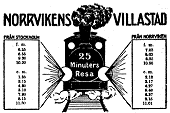 Norrvikens VillaägareföreningVerksamhetsplan 2023Projekt med kommunen	Norrvikens IP			Norrvikens Centrum			Badbryggor Torparängen			Löpande, remisser etcValborg 2023-04-30	kl. 19.30	Torparängen			Vårtal, Brasa, ManskörKonsert 2023 HÖST		Sollentuna kyrka			Opera, Jazz, AllsångRundvandringar  	Maj/Sept	Östra Norrviken			Västra NorrvikenNorrvikenvarvet	Sept	Löpartävling för alla åldrar			”Familjefest på Torparängen”Vår Brygga 		Bidrag till ny brygga, föra tradition vidareMedlemmar		Värva nya/gamla medlemmar?			Betald medlemsavgift under ett år!Styrelsen för Norrvikens VillaägareföreningMars 2023 genomJan Sannergren, ordförande, 070 650 88 73Jan.sannergren@bredband2.com